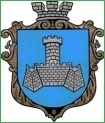 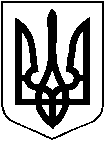 УКРАЇНАм. Хмільник Вінницької областіРОЗПОРЯДЖЕННЯМІСЬКОГО ГОЛОВИВід 23 жовтня 2020 р.                                                                          № 390-р        Про втрату чинності розпорядження міського голови від 21.10.2020 р. №379-р«Про скликання та порядок підготовки позачергової 83 сесії міської ради 7 скликання» зі змінамиУ зв’язку з відсутністю кворуму депутатів міської ради  22.10.2020 року о 14.00 годині, 23.10 2020 року о 10.00 годині, враховуючи загострення епідеміологічної ситуації, пов’язаної із поширенням гострої респіраторної хвороби COVID-19, спричиненої коронавірусом SARS-CoV-2, з метою підвищення рівня захисту населення і територій від надзвичайних ситуацій, запобігання і мінімізації їх наслідків, керуючись ст.ст. 42, 59 Закону України «Про місцеве самоврядування в Україні»:1. Визнати таким, що втратило чинність розпорядження міського голови від 21.10.2020 р. №379-р «Про скликання та порядок підготовки позачергової 83 сесії міської ради 7 скликання» зі змінами.        2. Загальному відділу міської ради внести відповідні відомості до оригіналу документу, згідно п.1 цього розпорядження.        3. Відділу інформаційної діяльності та комунікацій із громадськістю міської ради про втрату чинності розпорядження щодо проведення позачергової 83 сесії міської ради 7 скликання  поінформувати населення через офіційний веб-сайт міста Хмільника, а організаційному відділу -  депутатів міської ради.4. Контроль за виконанням цього розпорядження залишаю за собою.   Міський голова		                    			 	    С.Б.Редчик                С.П.Маташ                О.Д.Прокопович                Н.П.Мазур	                Н.А.Буликова                О.Ю.Семчук